UCHWAŁA NR XXXV1/219/2017RADY GMINY KLUCZE z dnia 28 marca 2017 r.w sprawie określenia kryteriów obowiązujących na drugim etapie postępowania rekrutacyjnego do przedszkoli prowadzonych przez Gminę KluczeNa podstawie art. 18 ust. 2 pkt 15 ustawy z dnia 8 marca 1990 r. o samorządzie gminnym (Dz. U. z 2016 r. poz. 446 ze zm.) oraz art. 131 ust. 4 i 6 ustawy z dnia 14 grudnia 2016 r. Prawo oświatowe (Dz. U. z 2017 r. poz. 59) Rada Gminy Klucze uchwala, co następuje: 1. 1. Na drugim etapie postepowania rekrutacyjnego ustala się kryteria naboru do przedszkoli prowadzonych przez Gminę Klucze, wraz z liczbą punktów oraz dokumenty niezbędne do potwierdzenia tych kryteriów zgodnie z załącznikiem do uchwały.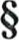 2. W przypadku, gdy liczba wniosków, które w postępowaniu rekrutacyjnym uzyskały taką samą liczbę punktów przekracza liczbę wolnych miejsc w przedszkolu, o przyjęciu decyduje wcześniejsza data urodzenia dziecka. 2. Kryteria wraz z liczbą punktów oraz dokumenty niezbędne do potwierdzenia kryteriów, o których mowa w 1 obowiązują również w odniesieniu do oddziału przedszkolnego w szkole podstawowej.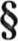  3. Traci moc uchwała nr V/25/2015 Rady Gminy Klucze z dnia 26 lutego 2015 r. w sprawie określenia kryteriów obowiązujących na drugim etapie postępowania rekrutacyjnego do przedszkoli prowadzonych przez Gminę Klucze, przyznania tym kryteriom liczby punktów oraz określenia dokumentów niezbędnych do potwierdzenia tych kryteriów.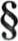  4. Wykonanie uchwały powierza się Wójtowi Gminy Klucze.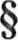  5. Uchwała wchodzi w życie po upływie 14 dni od jej opublikowania w Dzienniku Urzędowym Województwa Małopolskiego.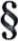 Przewodniczący Rady Gminy Kluczemgr Bogusław Paś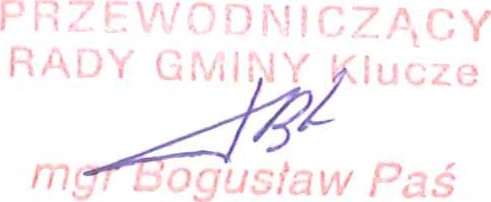 Id: 796F95F5-9EDD-4923-BACB-17AE82D29E77. Podpisany	Strona IZałącznik do Uchwały Nr XXXVI/219/2017Rady Gminy Kluczez dnia 28 marca 2017 r.Kryteria brane pod uwagę w drugim etapie postepowania rekrutacyjnego wraz z liczbą punktów oraz dokumentami niezbędnymi do potwierdzenia tych kryteriówPrzewodniczący Rady GminyKluczemgr Bogusław Paś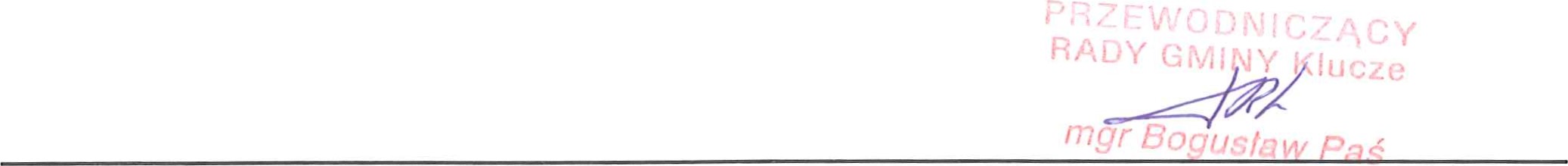 Id: 796F95F5-9EDD-4923-BACB-17AE82D29E77. Podpisany	Strona ILp.Kryteria II etapu rekrutacjiDokumenty niezbędne do potwierdzenia kryteriówLiczba punktów1.Dziecko objęte obowiązkiem rocznego przygotowania przedszkolnego.„Wniosek o przyjęcie dziecka do przedszkola” (w przypadku, gdy dziecko nie uczęszczało wcześniej do przedszkola) lub „Deklaracja o kontynuowaniu wychowania przedszkolnego” (gdy dziecko będzie uczęszczać do tego samego przedszkola kolejny rok .502.Dziecko obojga rodziców/prawnych opiekunów pracujących lub studiujących w formie dziennych studiów stacjonarnych.Od każdego z rodziców/prawnych opiekunów: zaświadczenie z zakładu pracy, w przypadku samozatrudnienia aktualny wpis do rejestru działalności gospodarczej z urzędu skarbowego lub zaświadczenie z uczelni zawierające informację o pobieraniu nauki w sy stemie dziennym.103.Dziecko, którego rodzeństwo kontynuuje edukację w przedszkolu.Oświadczenie rodziców o uczęszczaniu rodzeństwa dziecka do tego przedszkola.74.Przedszkole znajduje się najbliżej miejsca zamieszkania dziecka.Oświadczenie rodziców o miejscu zamieszkania.55.Dziecko, którego jeden z rodziców/prawnych opiekunów pracuje lub studiuje w systemie dziennym.Od jednego z rodziców/prawnych opiekunów: zaświadczenie z zakładu pracy, w przypadku samozatrudnienia aktualny wpis do rejestru działalności gospodarczej lub zaświadczenie z uczelni zawierające informację o pobieraniu nauki w systemie dziennym.2